新 书 推 荐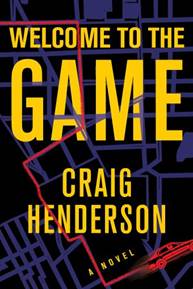 中文书名：《游戏开始》英文书名：WELCOME TO THE GAME作    者：Craig Henderson出 版 社：Grove Atlantic代理公司：Grove /ANA/Claire Qiao页    数：352页出版时间：2022年8月代理地区：中国大陆、台湾审读资料：电子稿类    型：惊悚悬疑内容简介：一部来自新人的力作，《游戏开始》（WELCOME TO THE GAME）是一部扣人心弦的惊悚作品，带领我们以最快的速度穿梭在汽车之城底特律的每个角落。我们书中的主人公在每个转弯处都要小心翼翼，避免危险的到来。本作的作者是作家、BBC主持人克雷格·亨德森（CRAIG HENDERSON）。他以这部不可思议的“极速作品”作为处女作，为那些詹姆斯·萨里斯（James Sallis）的《狂飙》（Drive）、S·A·科斯比（S. A. Cosby）的《黑色废土》（Blacktop Wasteland）以及托马斯·佩里（Thomas Perry）的《屠夫男孩》（Butcher Boy）系列作品的粉丝送上了礼物。前拉力赛车手斯宾塞·伯恩汉姆（Spencer Burnham）举家从英国搬到了底特律，开启了自己作为二手进口车商的生涯。但随着自己挚爱的妻子的逝去，他的人生也脱离了正轨。深陷于药物与酒精的泥沼，与女儿越走越远，让他几乎就将失去女儿的监护权。与此同时，他的生意也每况愈下，来到了破产的边缘。很快他遇到了一个魅力四射的致命匪徒——多米尼克·麦克格兰兹（Dominic McGrath）。麦克格兰兹享受着自己实施犯罪的艺术。他精妙的计谋耍的自己的对手团团转，以至于没有精力来跟自己作对。掌控着这个行当的龙头地位，麦克格兰兹精心地照料者自己的生意。但是近来，麦克格兰兹面临着压力，随着高科技的进入，警方的监管越来越严；新兴的势力与帮派不断侵蚀着他们旧势力的地盘；还有一位自视甚高的警探，把抓住麦克格兰兹当作自己势必要完成的使命。因此，这位黑老大一直在计划着用一笔“大生意”来结束自己的职业生涯，开启悠闲的退休生活。但要实现这一目标，他还缺一位技术高超、值得信赖的车手。更重要的是，这位车手必须十分“天真”。对斯宾塞来说，麦克格兰兹就像是老天派来救命的。他出手阔绰，从不赊账。但很快，他也发现了“世上没有免费的午餐”，自己已经深陷一场“菜鸟”难以长期维系的游戏。逐渐认清了这位老板阔绰背后的残忍真实面目，斯宾塞想要逃离这场游戏。但是对麦克格兰兹来说，他已经将全部身家押上，决不允许意外的发生。当这座城市逐渐陷入热浪之中，这两个男人竭尽所能地要在这场游戏中战胜对手。但却万万没想到，除了彼此以外，还有其他的对手。作者简介：克雷格·亨德森(Craig Henderso)是一位英国作家，同时也担任BBC“创造大英的书籍”（Books That Made Britain）系列节目的主持人。出生在苏格兰的他，在爱丁堡大学获得了拉丁语与远古史硕士学位，同时还赢得过两项奖学金。《游戏开始》是他的第一部小说作品。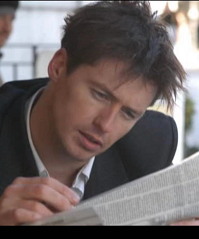 谢谢您的阅读！请将反馈信息发至：乔明睿（Claire Qiao）安德鲁﹒纳伯格联合国际有限公司北京代表处
北京市海淀区中关村大街甲59号中国人民大学文化大厦1705室, 邮编：100872
电话：010-82449026传真：010-82504200
Email: Claire@nurnberg.com.cn网址：www.nurnberg.com.cn微博：http://weibo.com/nurnberg豆瓣小站：http://site.douban.com/110577/微信订阅号：ANABJ2002